常见浏览器恢复默认设置方法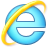 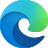 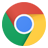 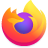 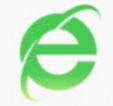 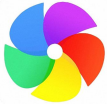 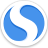 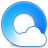 1、微软IE浏览器恢复默认设置方法：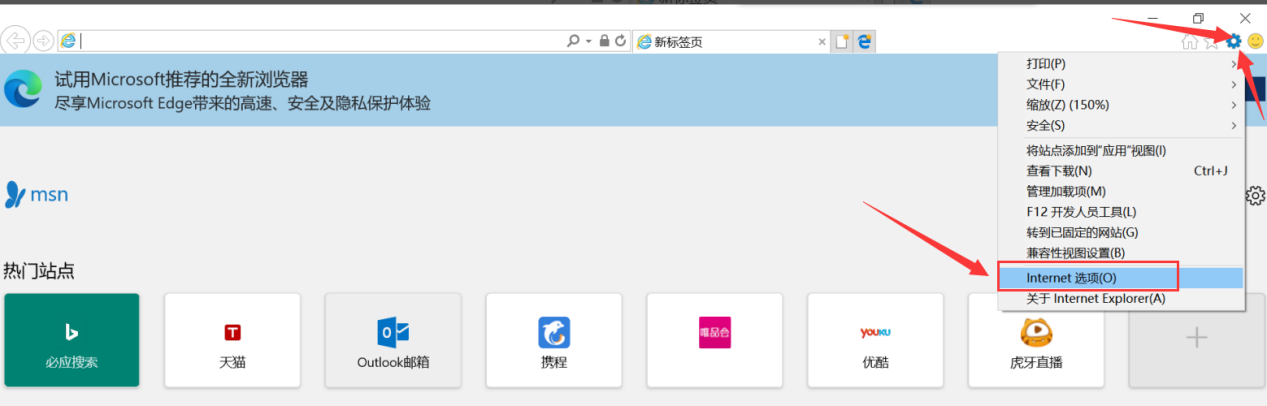 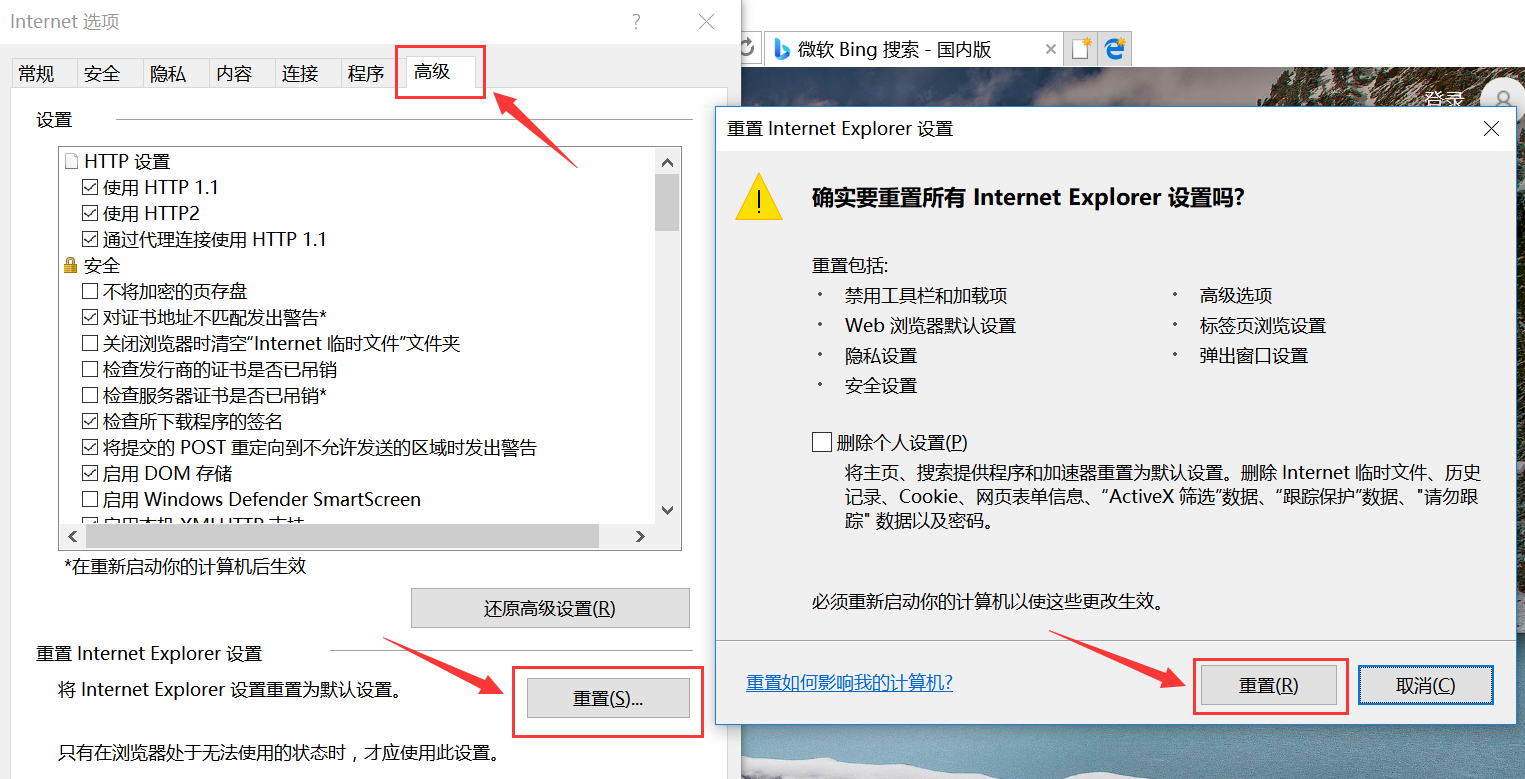 重置之后需要勾选SSL协议，如下图。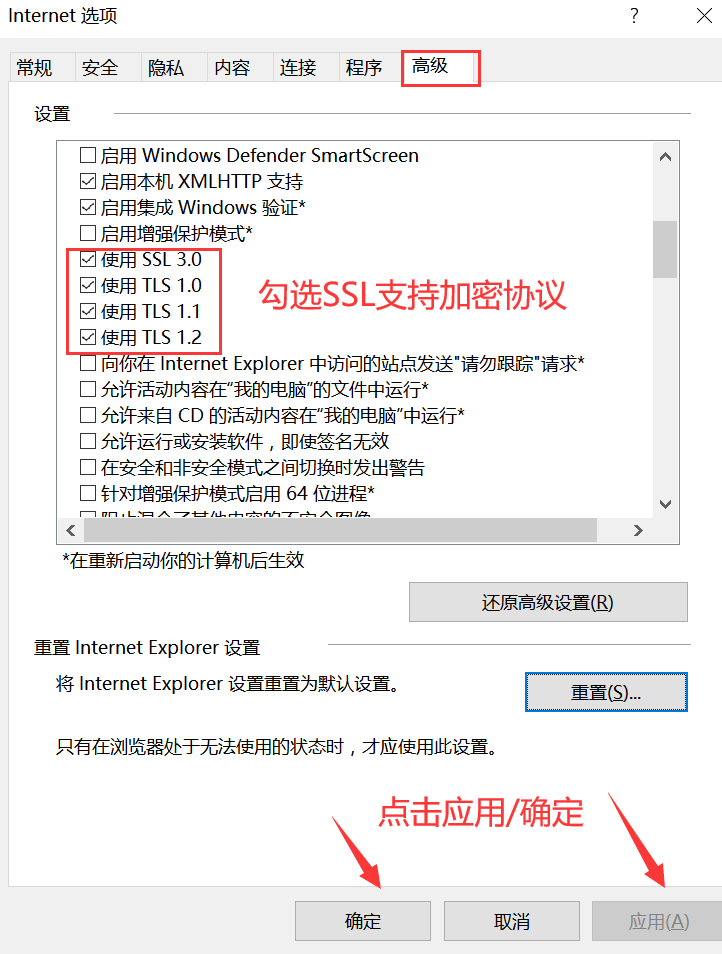 2、微软Edge浏览器恢复默认设置方法：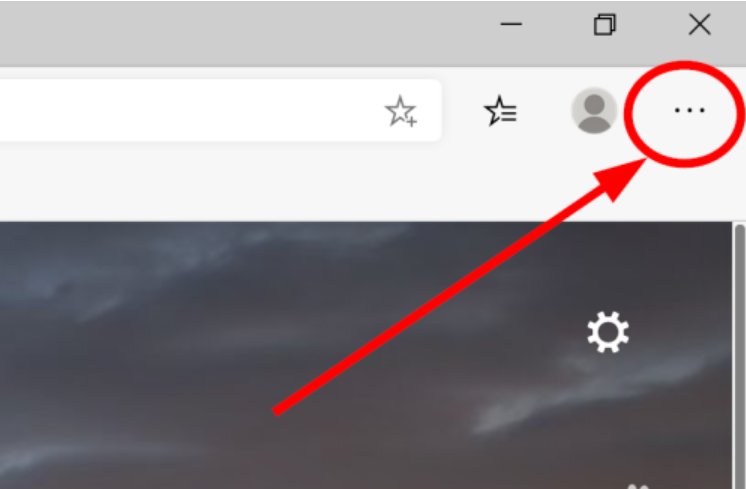 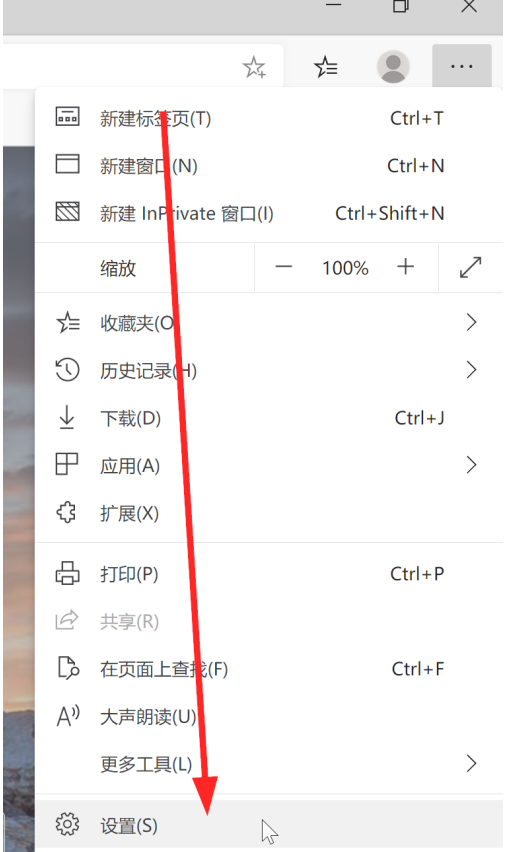 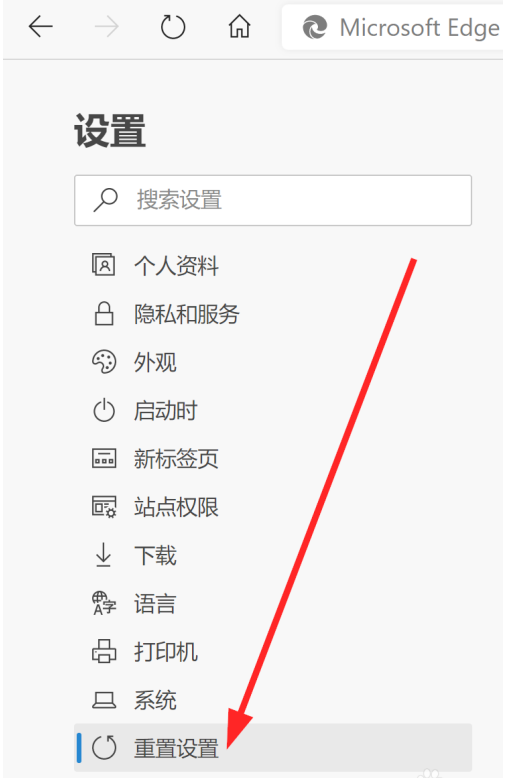 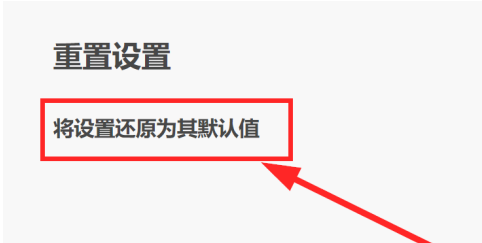 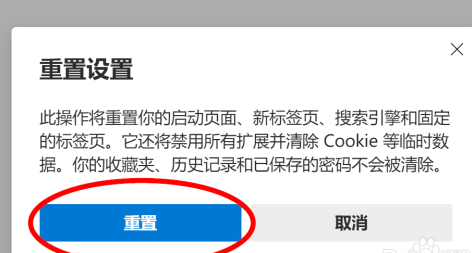 如果重置Edge的浏览器仍然不行的话，就点击 “…” 图标，选择更多工具—用IE 浏览器打开，然后在IE浏览器中按上述方法点设置—高级——重置浏览器设置并勾选SSl和tsl协议，重启电脑即可。3、谷歌浏览器恢复默认设置方法：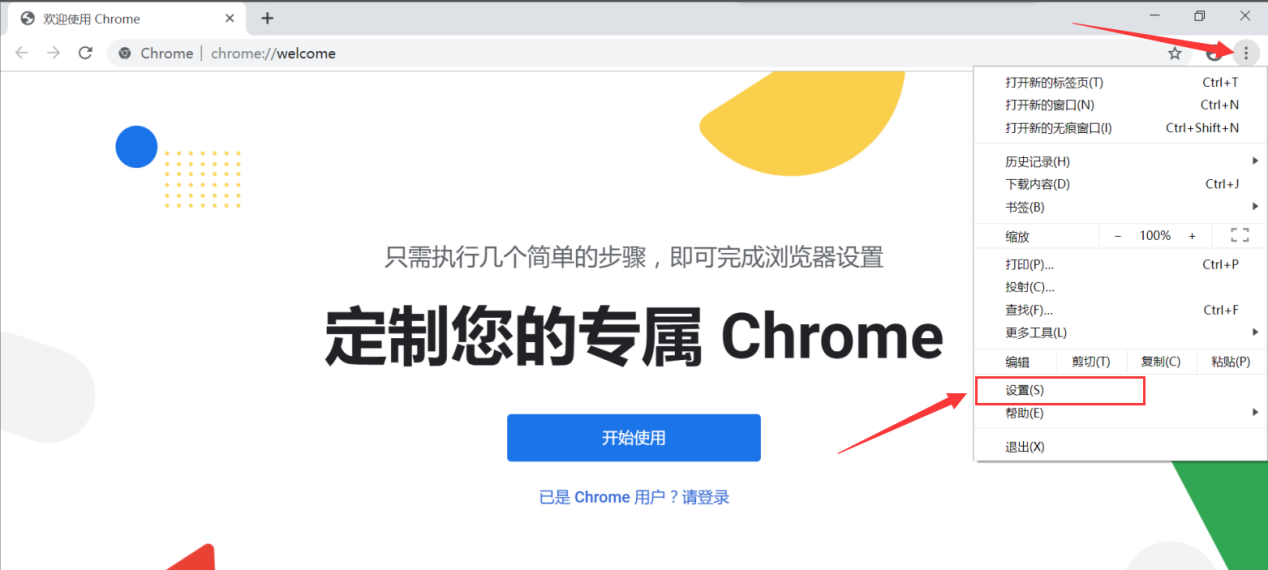 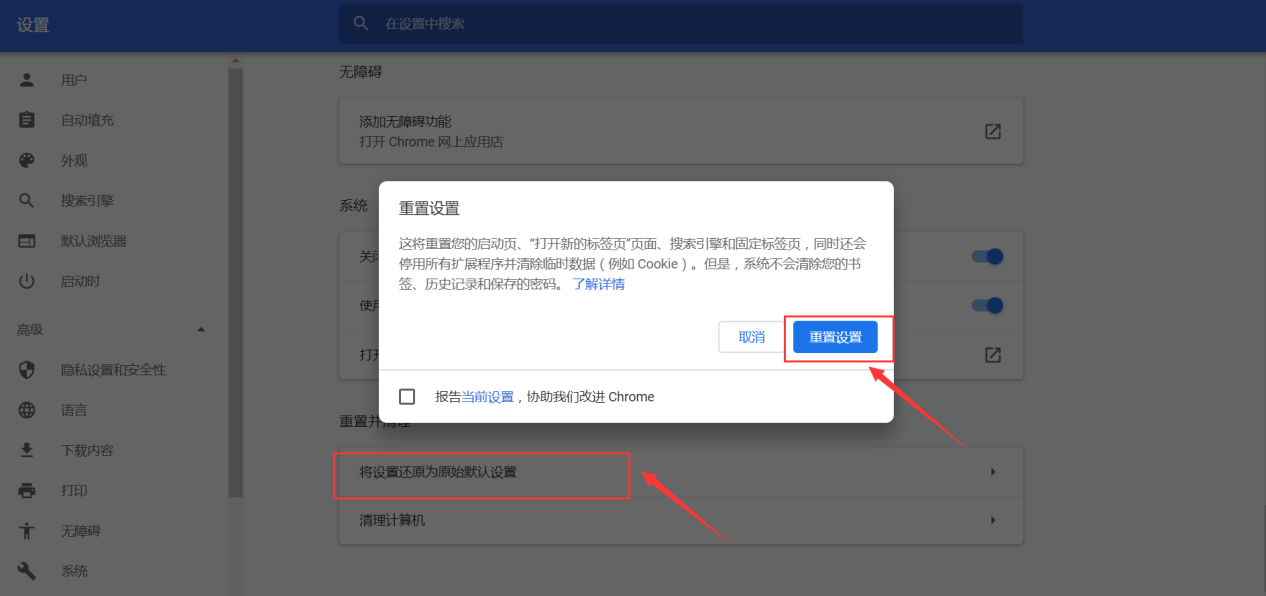 4、火狐览器恢复默认设置方法：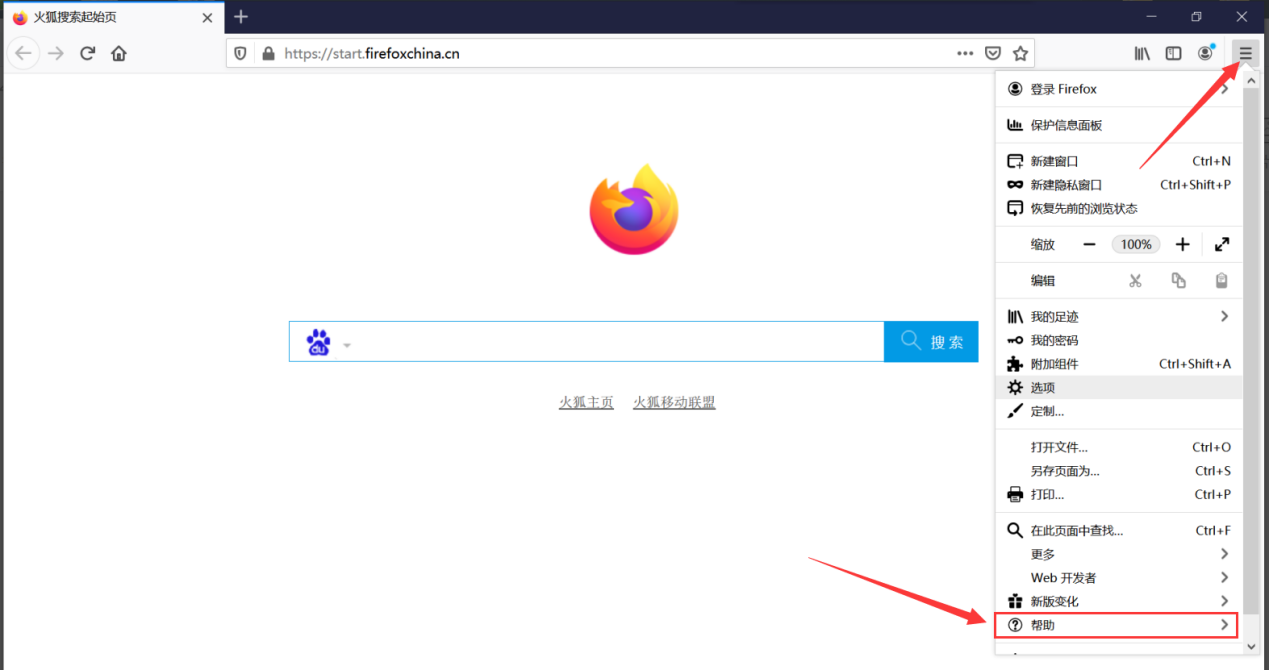 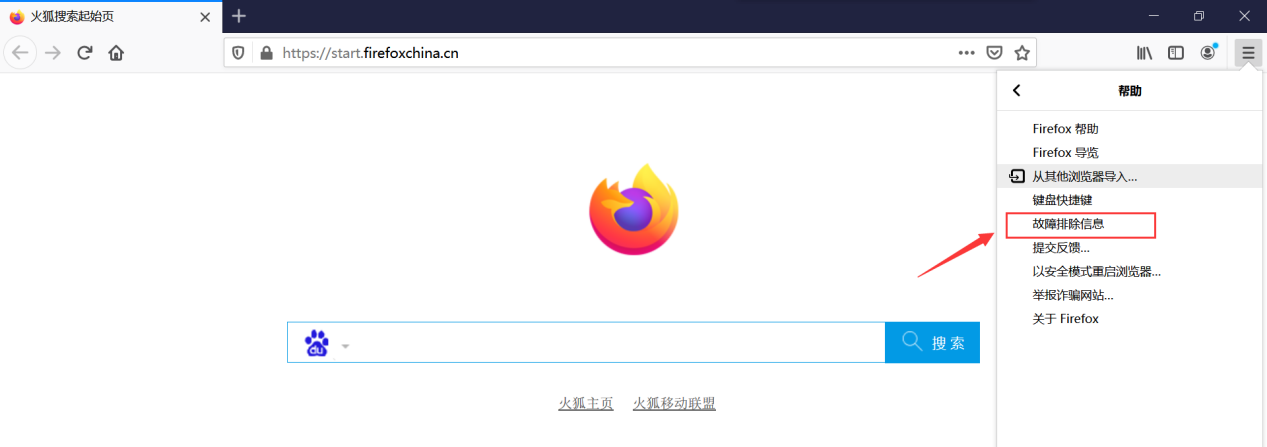 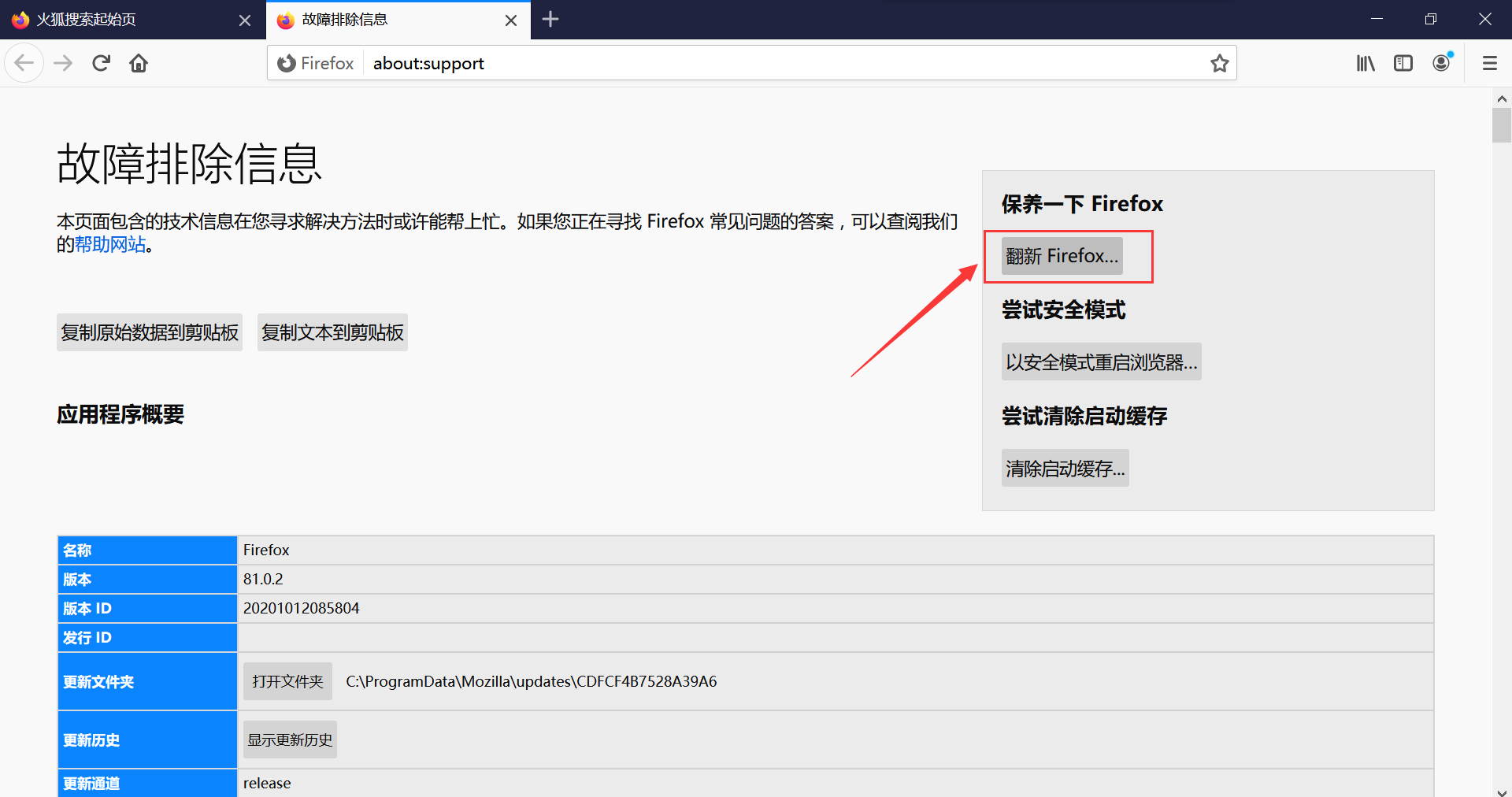 5、360安全浏览器恢复默认设置方法：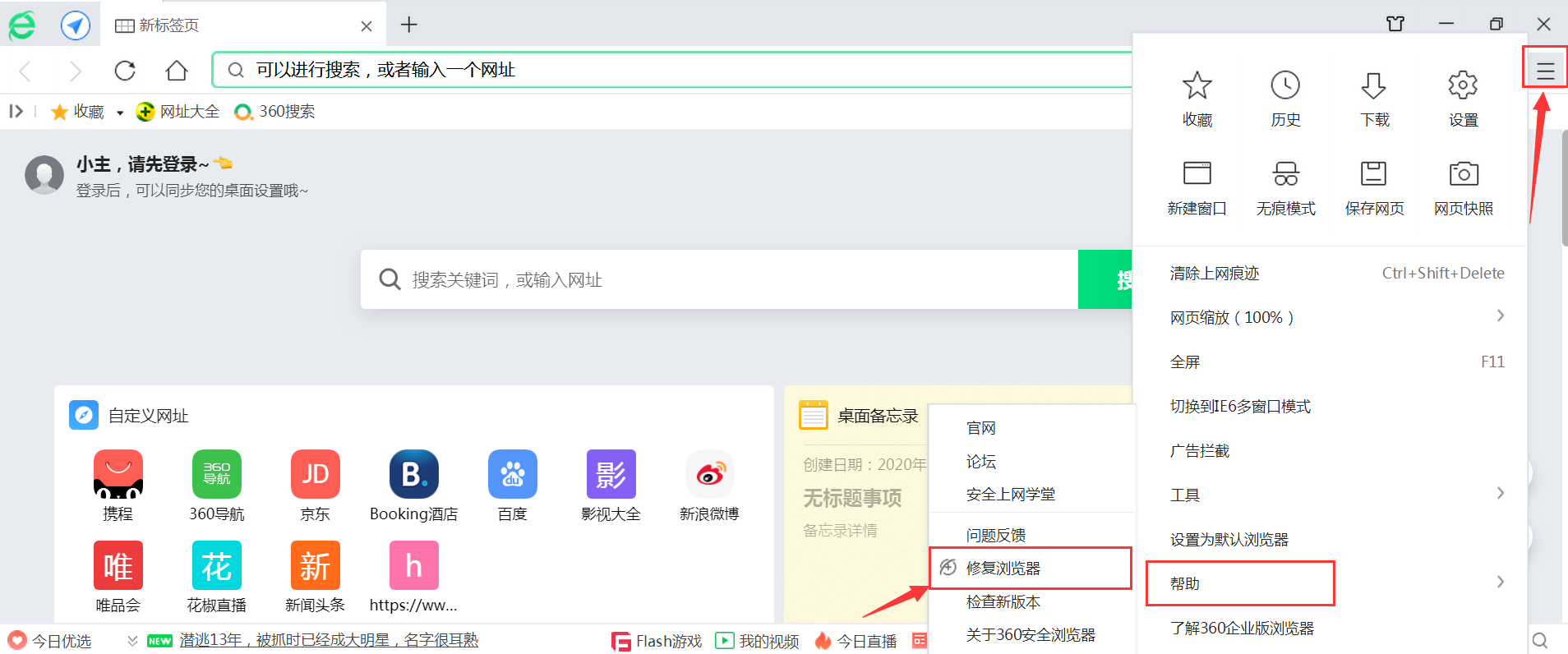 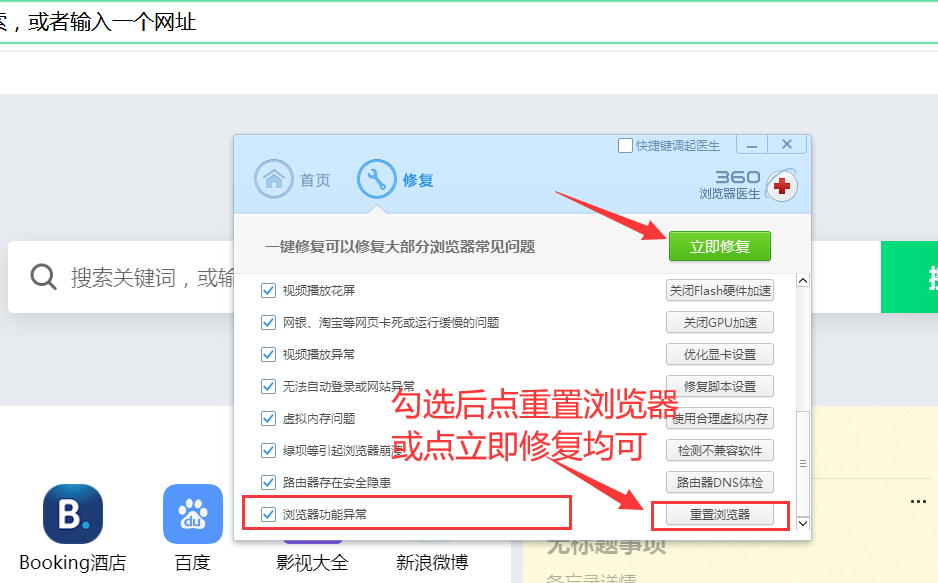 如果重置360安全浏览器（此操作其实重置的是chrome内核的设置）后，还是无法打开vpn弹出的页面，则尝试切换到IE模式，方法如下：360安全浏览器切换IE模式设置方法：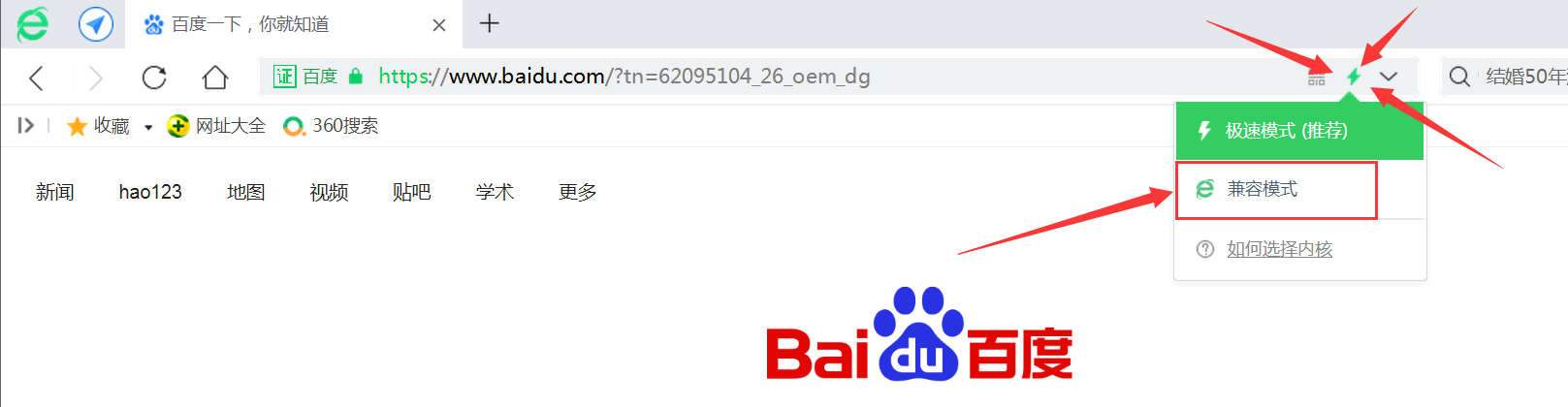 如果切换到IE模式还无法打开正常页面的话，则需要按第1点的方法将IE浏览器的设置重置。6、360极速浏览器恢复默认设置方法：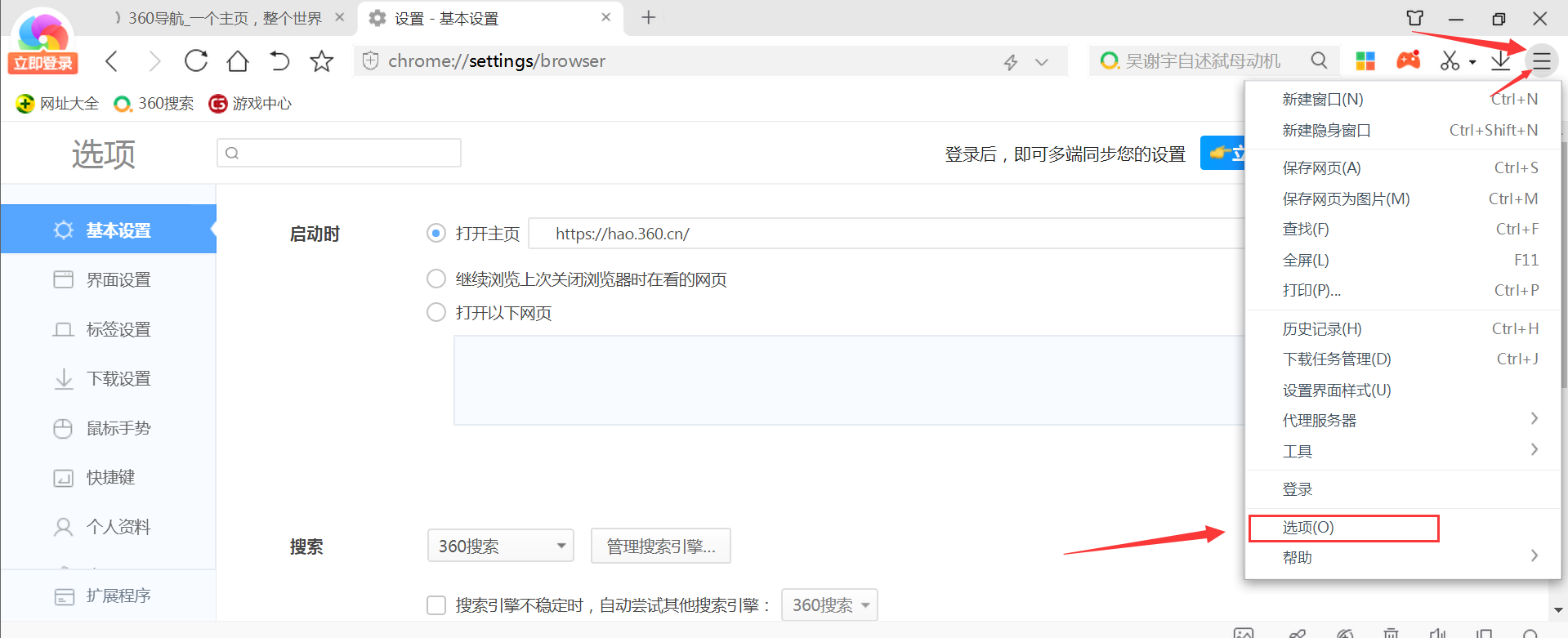 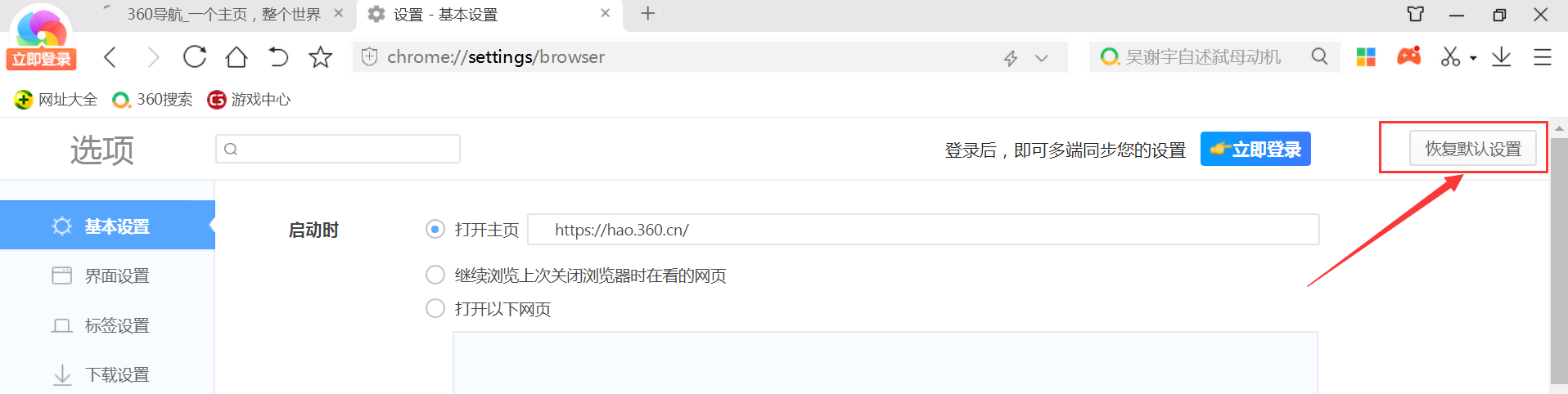 如果重置360极速浏览器（此操作其实重置的是chrome内核的设置）后，还是无法打开vpn弹出的页面，则尝试切换到IE模式，方法如下：360极速浏览器切换IE模式设置方法：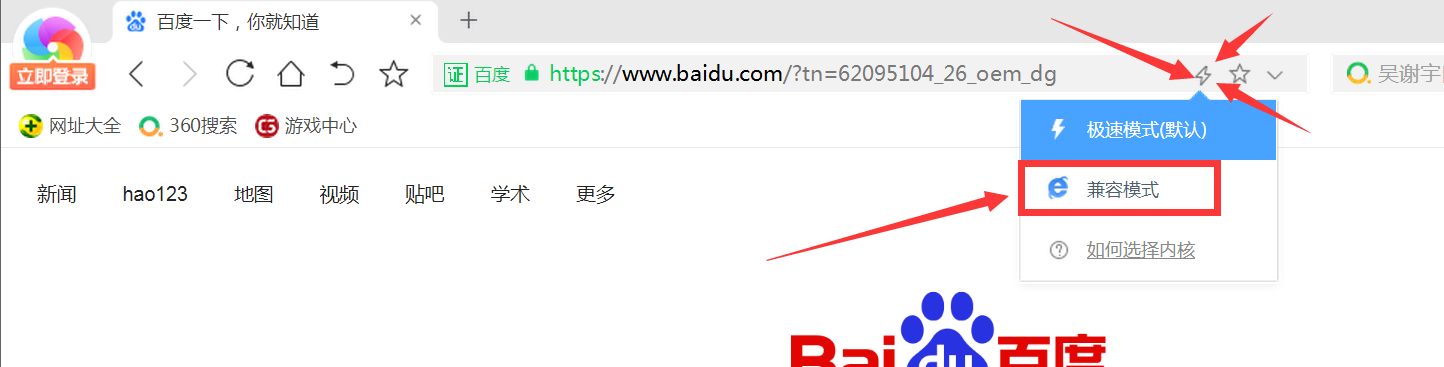 如果切换到IE模式还无法打开正常页面的话，则需要按第1点的方法将IE浏览器的设置重置。7、搜狗浏览器恢复默认设置方法：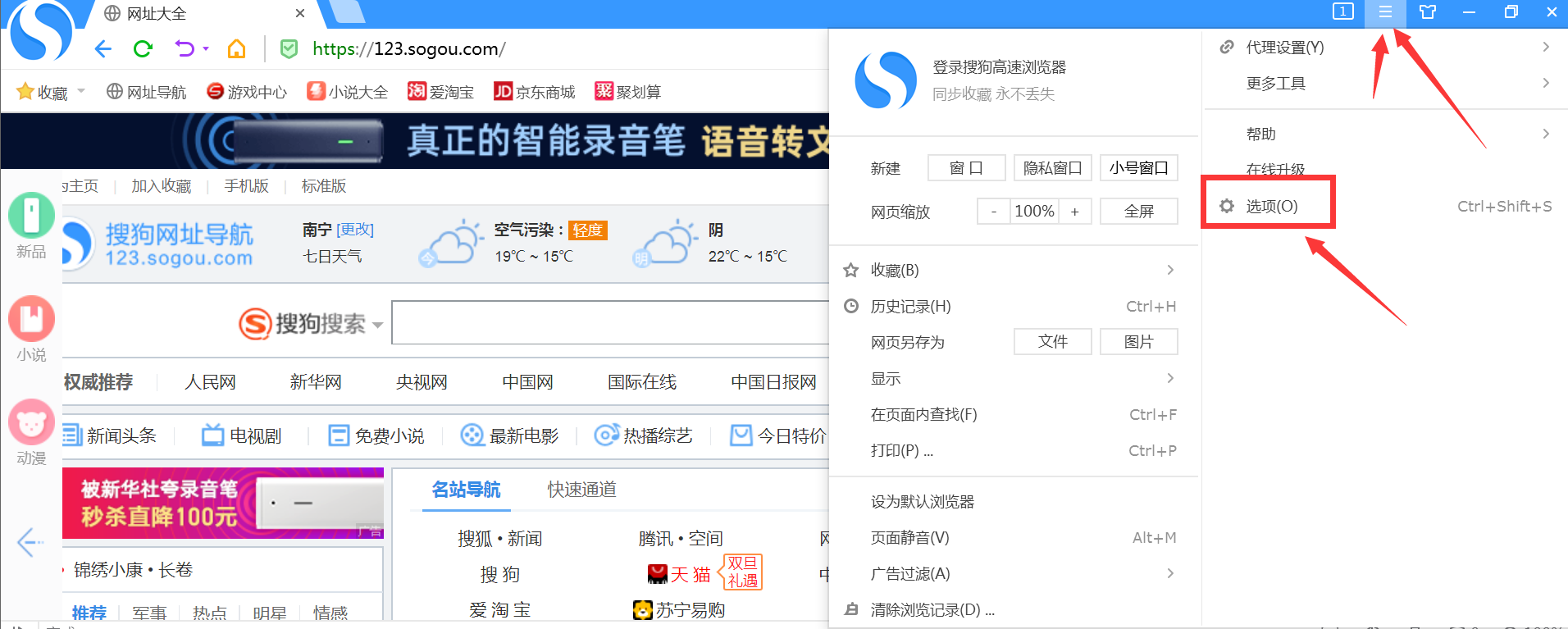 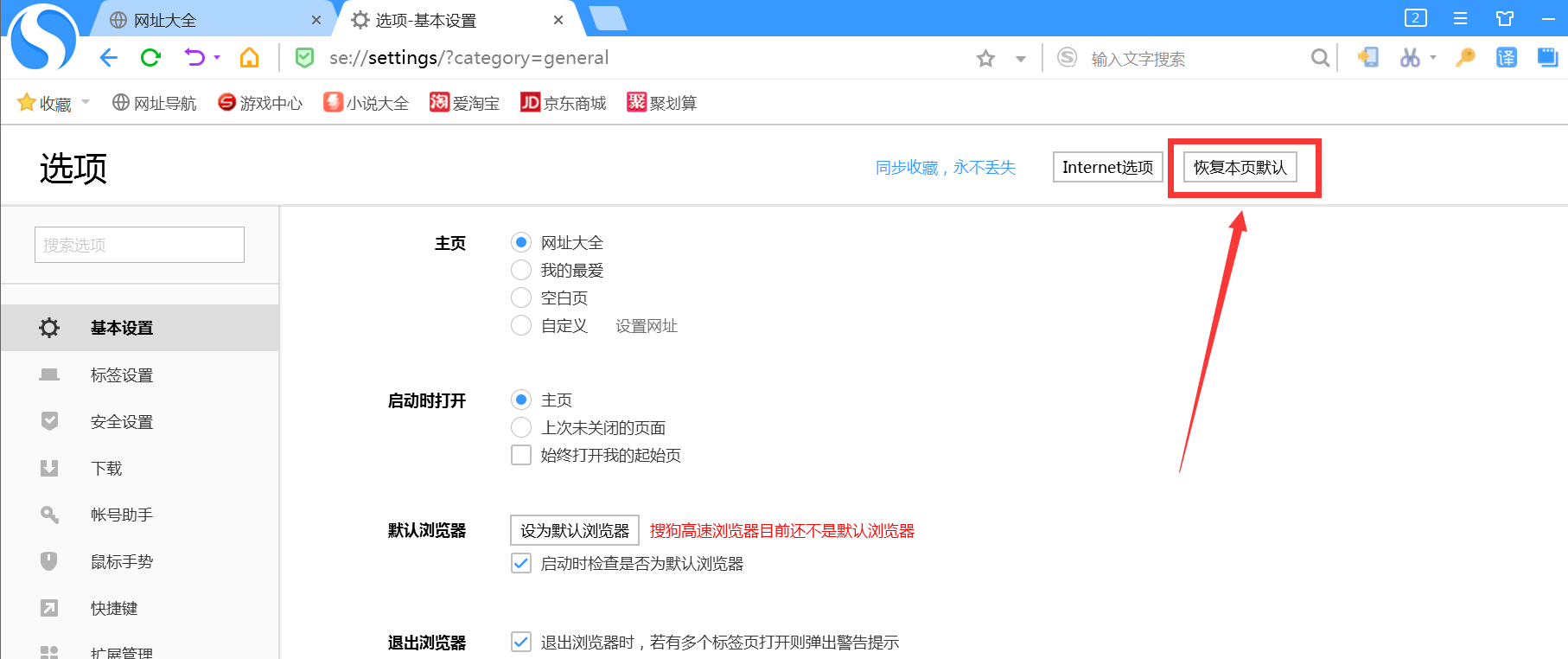 如果重置搜狗浏览器（此操作其实重置的是chrome内核的设置）后，还是无法打开vpn弹出的页面，则尝试切换到IE模式，方法如下：搜狗浏览器切换IE模式设置方法：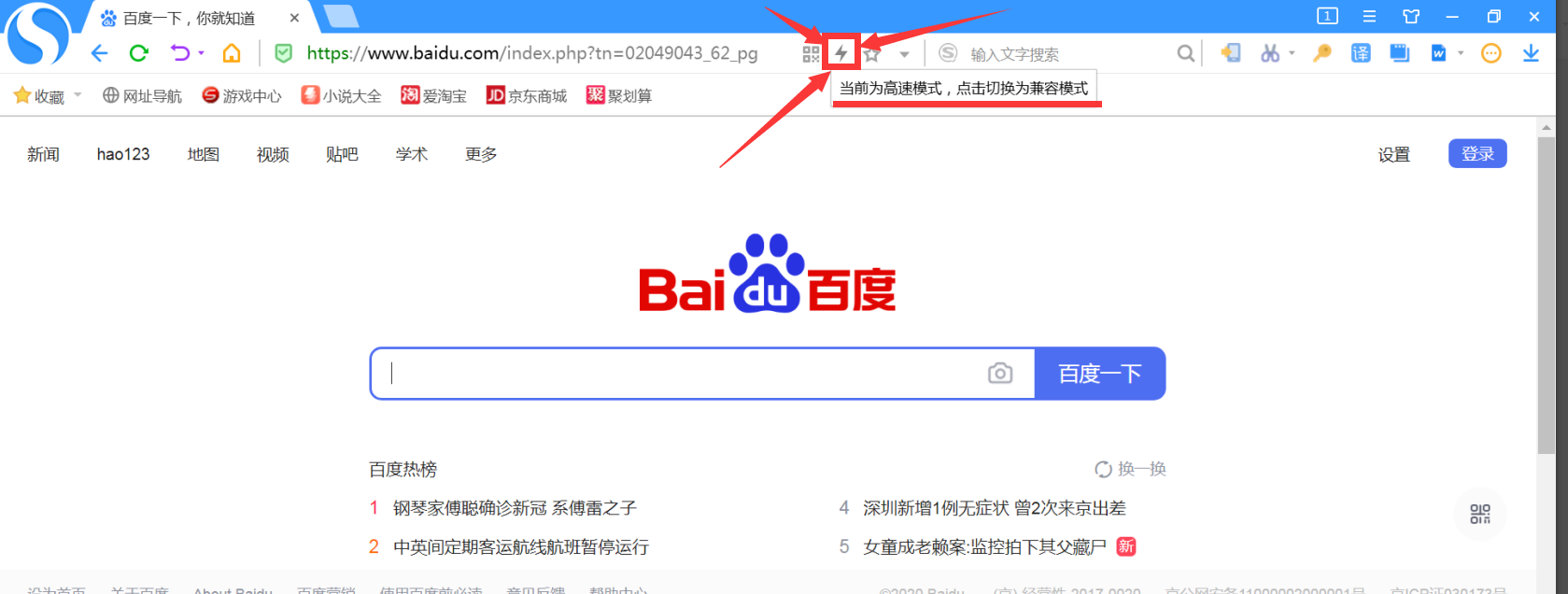 如果切换到IE模式还无法打开正常页面的话，则需要按第1点的方法将IE浏览器的设置重置。8、QQ浏览器恢复默认设置方法：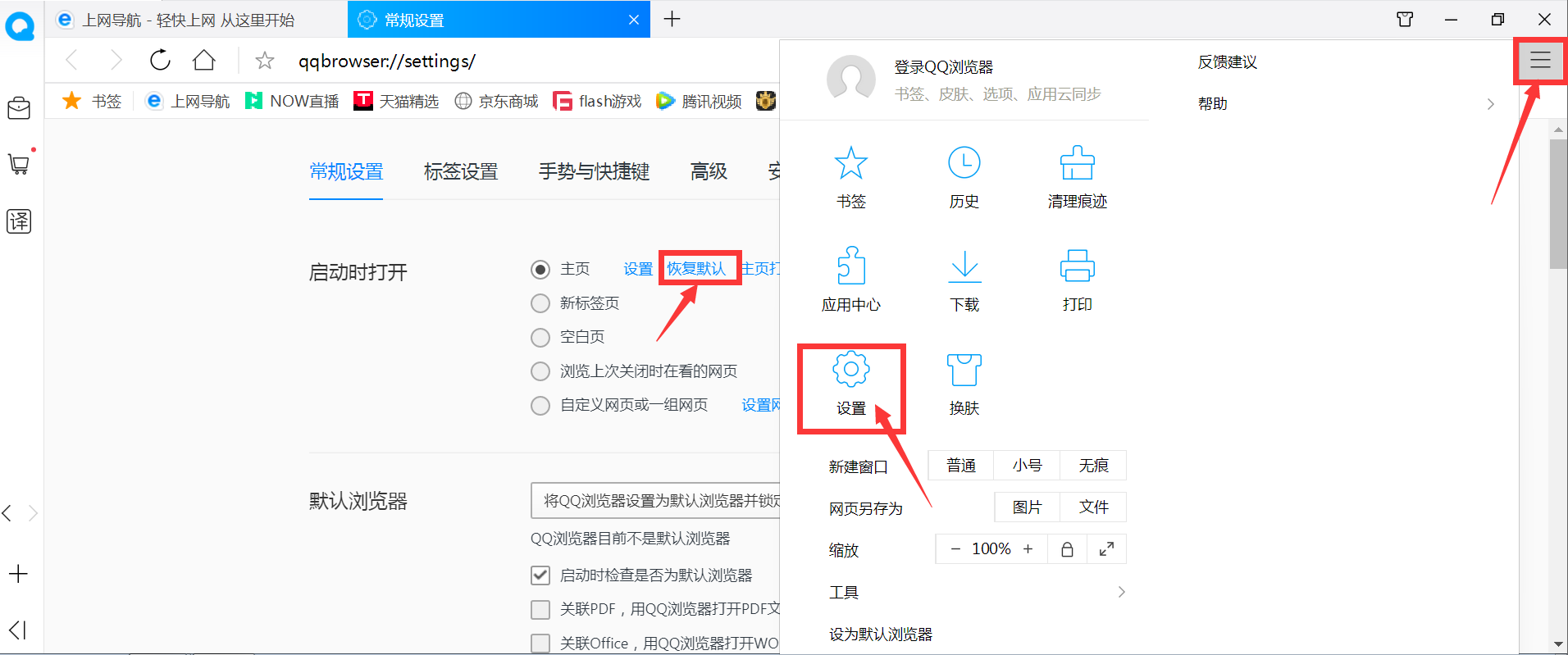 如果重置qq浏览器（此操作其实重置的是chrome内核的设置）后，还是无法打开vpn弹出的页面，则尝试切换到IE模式，方法如下：QQ浏览器切换IE模式设置方法：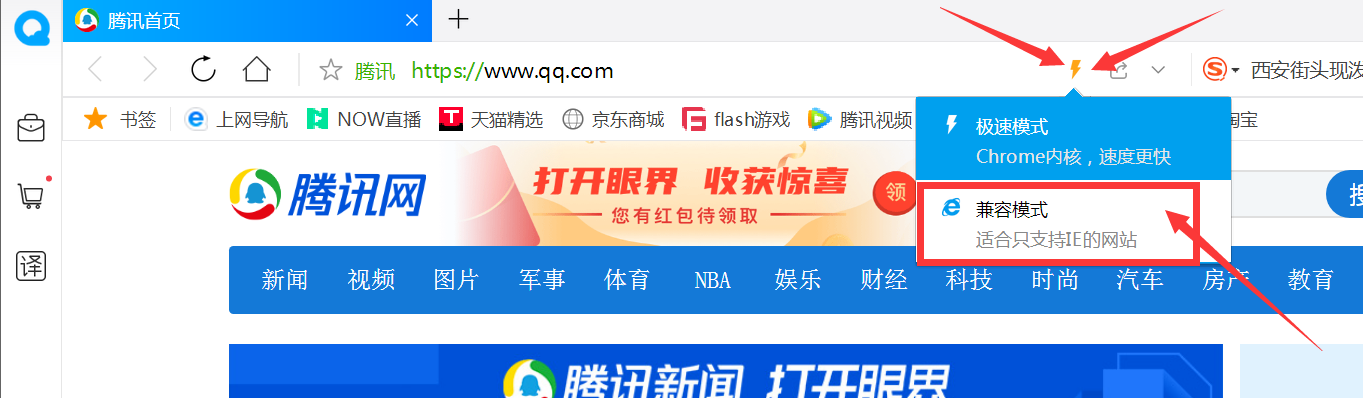 如果切换到IE模式还无法打开正常页面的话，则需要按第1点的方法将IE浏览器的设置重置。